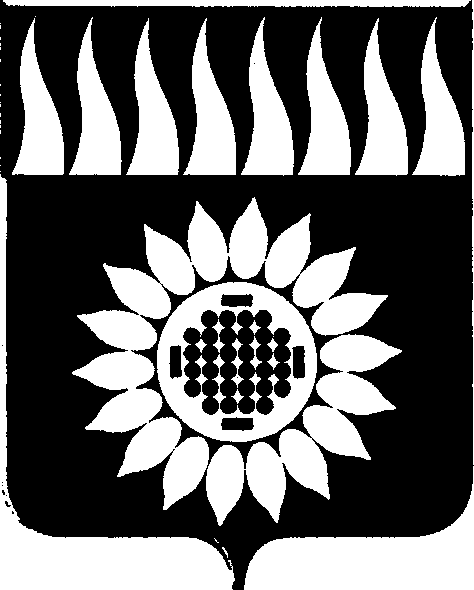 ГОРОДСКОЙ ОКРУГ ЗАРЕЧНЫЙД У М Ашестой созыв____________________________________________________________СОРОК ВОСЬМОЕ ОЧЕРЕДНОЕ ЗАСЕДАНИЕР Е Ш Е Н И Е  28.03.2019 г. № 29-Р 	      В связи с вступлением в силу Федеральных законов  от 29.07.2017г. № 217-ФЗ "О ведении гражданами садоводства и огородничества для собственных нужд и о внесении изменений в отдельные законодательные акты Российской Федерации",  от 29.12.2017г. № 443-ФЗ «Об организации дорожного движения в Российской Федерации и о внесении изменений в отдельные законодательные акты Российской Федерации",    от 31.12.2017г. № 503-ФЗ «О внесении изменений в Федеральный закон "Об отходах производства и потребления" и отдельные законодательные акты Российской Федерации",  на основании ст.ст. 25, 45 Устава городского округа Заречный	   Дума решила:  1. Внести в Устав городского округа Заречный изменения в соответствии с Приложением № 1.  2. Поручить Главе городского округа   направить настоящее решение в Главное управление Министерства юстиции Российской Федерации по Свердловской области для государственной регистрации изменений в Устав городского округа Заречный.3. Опубликовать настоящее решение в установленном порядке и разместить на официальном сайте городского округа Заречный после его регистрации в соответствии с п. 2 решения.4.  Настоящее решение вступает в силу со дня его опубликования.Председатель Думы городского округа 		     	        	     А.А. Кузнецов Глава городского округа                                            	               А.В. ЗахарцевПриложение № 1к решению Думыот 28.03.2019 № 29-РИзменения в Устав городского округа Заречный:1. В статье 6:1.1. подпункт 5 пункта 1 после слов «за сохранностью автомобильных дорог местного значения в границах городского округа,» дополнить словами «организация дорожного движения,»;1.2. подпункт 26 пункта 1 изложить в следующей редакции: «26) участие в организации деятельности по накоплению (в том числе раздельному накоплению), сбору, транспортированию, обработке, утилизации, обезвреживанию, захоронению твердых коммунальных отходов;».2. В статье 27:2.1. в подпункте 1 пункта 8.1 исключить слова «садоводческого, огороднического, дачного потребительских кооперативов,».3. В статье 28:3.1. в подпункте 2 пункта 16 исключить слова «садоводческого, огороднического, дачного потребительских кооперативов,».4. В статье 31:4.1. подпункт 25 пункта 1 после слов «за сохранностью автомобильных дорог местного значения в границах городского округа,» дополнить словами «организация дорожного движения,»;4.2.  подпункт 34 пункта 1 изложить в следующей редакции: «34) участие в организации деятельности по накоплению (в том числе раздельному накоплению), сбору, транспортированию, обработке, утилизации, обезвреживанию, захоронению твердых коммунальных отходов;».О внесении изменений в Устав городского округа ЗаречныйЗарегистрированы Главным Управлением Министерства юстиции РФ по Свердловской области 19.04.2019 г. Гос.рег. № RU663700002019002